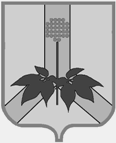 АДМИНИСТРАЦИЯ ДАЛЬНЕРЕЧЕНСКОГО МУНИЦИПАЛЬНОГО РАЙОНА       ПРОЕКТ ПОСТАНОВЛЕНИЯ                    г.                                                         г. Дальнереченск                                                           №-паО внесении изменений в административный регламент предоставления муниципальной услуги «Предоставление гражданам в безвозмездное пользование земельных участков, находящихся в ведении органов местного самоуправления или в собственности муниципального образования»В соответствии с Федеральными законами от 06.10.2003 №131-ФЗ «Об общих принципах организации местного самоуправления в Российской Федерации», от 27.07.2010 №210-ФЗ «Об организации предоставления государственных и муниципальных услуг», от 01.05.2016г. №119-ФЗ «Об особенностях предоставления гражданам земельных участков, находящихся в государственной или муниципальной собственности и расположенных в Арктической зоне Российской Федерации и на других территориях Севера, Сибири и Дальнего Востока Российской Федерации, и о внесении изменений в отдельные законодательные акты Российской Федерации», руководствуясь Уставом Дальнереченского муниципального района, администрация Дальнереченского муниципального районаПОСТАНОВЛЯЕТ:Внести следующие изменения в административный регламент предоставления муниципальной услуги «Предоставление гражданам в безвозмездное пользование земельных участков, находящихся в ведении органов местного самоуправления или в собственности муниципального образования», утвержденный постановлением администрации Дальнереченского муниципального района от 25.11.2019 №503-па (далее – Регламент):По тексту Регламента слова «Федеральный закон от 01.05.2016 №119-ФЗ «Об особенностях предоставления гражданам земельных участков, находящихся в государственной или муниципальной собственности и расположенных на территориях субъектов Российской Федерации, входящих в состав Дальневосточного федерального округа, и о внесении изменений в отдельные законодательные акты Российской Федерации» в соответствующих падежах заменить на «Федеральный закон от 01.05.2016 №119-ФЗ «Об особенностях предоставления гражданам земельных участков, находящихся в государственной или муниципальной собственности и расположенных в Арктической зоне Российской Федерации и на других территориях Севера, Сибири и Дальнего Востока Российской Федерации, и о внесении изменений в отдельные законодательные акты Российской Федерации» в соответствующих падежах.В абзаце 2 пункта 7.3 Регламента слова «в срок не более чем 25 рабочих дней со дня поступления заявления принимает решение об утверждении схемы размещения земельного участка» заменить на «в срок не более чем 20 рабочих дней со дня поступления заявления принимает решение об утверждении схемы размещения земельного участка».В пункте 11.1 Регламента:абзац 25 изложить в следующей редакции: «испрашиваемый земельный участок является земельным участком из состава земель лесного фонда и на таком земельном участке расположенные особо защитные участки лесов или защитные леса, относящиеся к следующим категориям защитных лесов: леса, расположенные на особо охраняемых природных территориях; леса, расположенные в первом и втором поясах зон санитарной охраны источников питьевого и хозяйственно-бытового водоснабжения; леса, расположенные в зеленых зонах, леса, расположенные в лесопарковых зонах; леса, имеющие научное или историко-культурное значение; запретные полосы лесов, расположенные вдоль водных объектов; нерестоохранные полосы лесов; городские леса;»абзац 29 изложить в следующей редакции «заявление подано гражданином, с которым ранее в соответствии с Федеральным законом №119-ФЗ заключался договор безвозмездного пользования земельным участком, в том числе с несколькими гражданами, за исключением случаев, если такой договор был признан недействительным в соответствии с частью 7 статьи 9 Федерального закона №119-ФЗ или прекращен в связи с отказом гражданина от договора безвозмездного пользования земельным участком в соответствии с частью 21.2, 21.5 или 27 статьи 8 Федерального закона №119-ФЗ либо если земельный участок, ранее предоставленные гражданину на основании договора безвозмездного пользования, предоставлен этому гражданину в соответствии с Федеральным законом №119-ФЗ в собственность или аренду;»В пункте 17.2.4 Регламента слова «В случае, если при рассмотрении заявления гражданина о предоставлении земельного участка уполномоченным органом выявлены основания, указанные в пунктах 1 – 24 статьи 7 Федерального закона №119-ФЗ» заменить на «В случае, если при рассмотрении заявления гражданина о предоставлении земельного участка уполномоченным органом выявлены основания, указанные в пунктах 1 – 24, 26 и 27 статьи 7 Федерального закона №119-ФЗ». Отделу по работе с территориями и делопроизводству администрации Дальнереченского муниципального района разместить настоящее постановление на официальном сайте администрации Дальнереченского муниципального района в сети Интернет.Контроль за исполнением постановления возложить на заместителя главы администрации Дальнереченского муниципального района Попова А.Г.Настоящее постановление вступает в силу со дня обнародования в установленном порядке.Глава Дальнереченскогомуниципального района	                  	                                В.С. Дернов                                                                                   